S.I. Titration curves of RAL-LTR32 at A) 5oC, B) 15oC and C) 25oCA.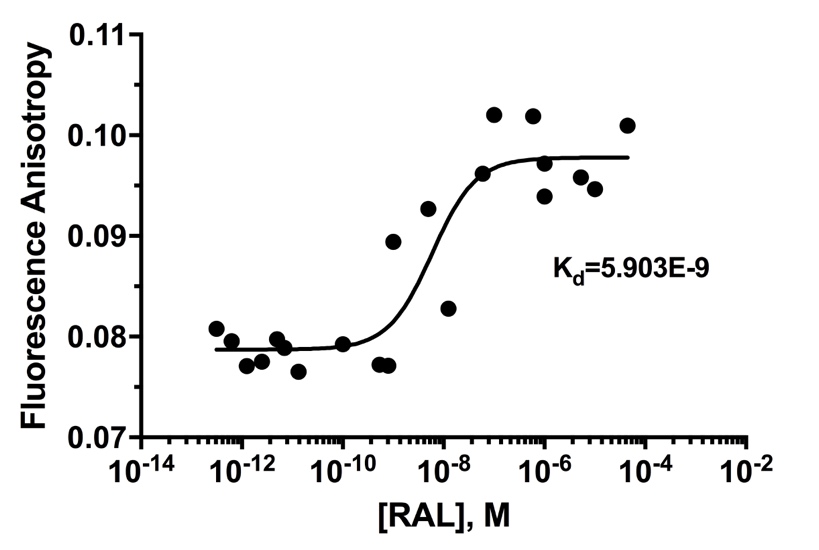 S.I.A. Titration curve of LTR32 at 8 nM by increasing concentrations of RAL (from 10 -13 to 10 -6) at 5oC. Values of Kd yielded by treatment of the RAL-LTR32 titration curve is inserted on the graph.B.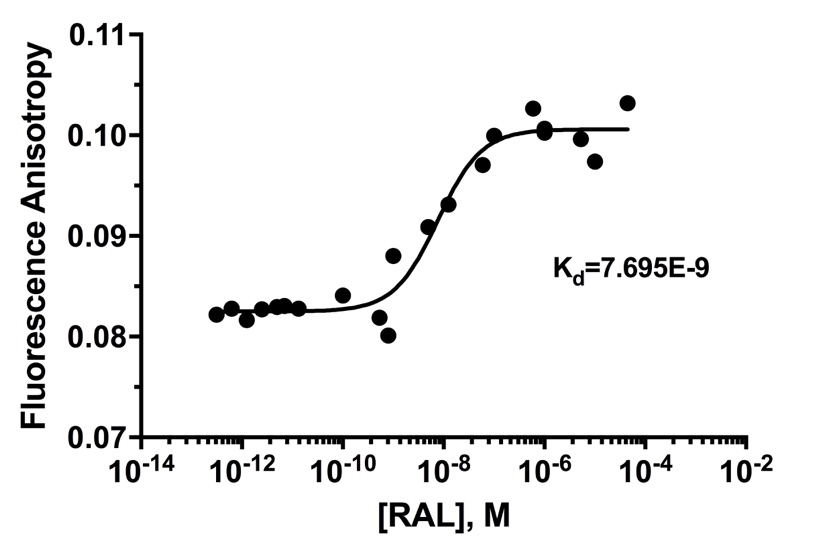 S.I.B. Titration curve of LTR32 at 8 nM by increasing concentrations of RAL (from 10 -13 to 10 -6) at 15oC. Values of Kd yielded by treatment of the RAL-LTR32 titration curve is inserted on the graph.C.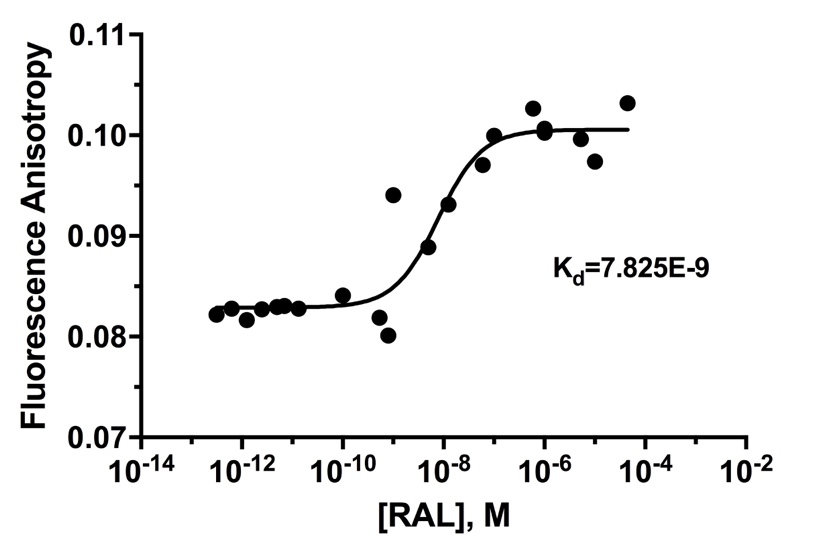 S.I.C. Titration curve of LTR32 at 8 nM by increasing concentrations of RAL (from 10 -13 to 10 -6) at 25oC. Values of Kd yielded by treatment of the RAL-LTR32 titration curve is inserted on the graph.